Запрошуємо Вас узяти участь у роботі ХХIІ Міжнародної науково-практичної конференції студентів, аспірантів та молодих учених КрНУ імені Михайла Остроградського „Актуальні проблеми життєдіяльності суспільства”Мета конференції:― залучення молоді до наукової діяльності;― обмін досвідом та ідеями між молодими вченими, які представляють різні наукові школи;― стимулювання творчої діяльності молодих науковців;― ознайомлення молоді з результатами останніх досліджень та інноваційними тенденціями в науці.Тематичні напрями роботи конференції– Геометричне моделювання технічних процесів.– Геотехнічна механіка.– Інженерне матеріалознавство.– Комп’ютерні мережі та сучасні інформаційні технології.                                                                                             – Проблеми створення нових машин і технологій.– Транспорт. Дорожні та будівельні машини. – Інноваційність прогресивних методів обробки і технологічного обладнання.  – Геодезія, землевпорядкування та кадастр.– Екологічна безпека.– Управління маркетингом на сучасному етапі розвитку економіки.– Механізми регулювання інноваційних процесів у регіоні.– Проблеми менеджменту в трансформаційний період розвитку економіки. Стратегія розвитку туристичного бізнесу.– Бухгалтерський облік, фінанси та грошовий обіг.– Актуальні дослідження у галузі юридичних, гуманітарних та соціальних наук.– Проблеми мовознавства та викладання іноземних мов.– Біотехнологія та здоров’я людини.Робочі мови конференції:Українська, російська, англійська.Контрольні дати25.03.2015 – кінцевий термін подання матеріалів для участі в конференції;15.04.2015 ― 900-1000 ― реєстрація учасників – вестибюль навчального корпусу № 5 (б-р Пушкіна,  3, перший поверх);   1000-1200 ― відкриття конференції, пленарне засідання ― актова зала навчального корпусу № 5;   1200-1700  ― робота секцій. 16.04.2015  ―  1000-1300   ― робота секцій;   1330-1400 ― пленарне засідання, підбиття підсумків конференції, обговорення та прийняття рішення, закриття конференції – конференц-зала навчального корпусу № 1.Програмний комітет:Голова: ЗАГІРНЯК М.В. ― ректор КрНУ імені Михайла Остроградського.Члени програмного комітету:НИКИФОРОВ В.В. – перший проректор КрНУ імені Михайла Остроградського;Гайдош АЛЬФОНЗ ― заступник декана факультету природничих наук університету Матея Бела, Словацька Республіка;МАРЕК ДРИМАЛ ― завідувач кафедри природничих наук університету Матея Бела, Словацька Республіка; НАПХОНЕНКО Н.В. ― проф. «Південно-Російського державного політехнічного університету (Новочеркаський політехнічний інститут)» імені М. І. Платова, Новочеркаськ, Росія;Організаційний комітет:Голова: Солошич І.О. ― керівник науковою діяльністю студентів, аспірантів та молодих учених.Члени організаційного комітету:ТРОЦКО О.В. ― начальник науково-дослідної частини;воробйов в.в. ― директор навчально-наукового інституту механіки і транспорту;Мосьпан В.О. ― декан факультету електроніки та комп’ютерної інженерії;Почтовюк А.Б. ― декан факультету економіки і управління;БАХАРЄВ В.С. ― декан факультету природничих наук;ПОЯСОК Т.Б. ― декан факультету права, гуманітарних і соціальних наук.Організаційні секретарі:зБИРАННИК О.М. ― голова ради молодих учених університету;САКУН О.А. ― заступник голови ради молодих учених університету. Порядок оформлення участів конференціїДо участі в конференції запрошуються студенти та молоді вчені (віком до 35 років). Перелік матеріалів, що надсилаються:― заявка на участь у конференції відповідно до  наведеної форми; ― тези доповіді (обсяг тез ― до двох сторінок формату ― А4, поля зліва, справа, зверху, знизу по , міжрядковий інтервал ― одинарний). Стиль НАЗВИ: шрифт Times New Roman 10 pt, напівжирний курсив, усі літери великі, без відступу, вирівнювання по центру, інтервал перед  , після 10 pt. Стиль АВТОРІВ: розташування через рядок після назви тез, шрифт Times New Roman, 10 pt, напівжирний курсив, без відступу, вирівнювання з лівого боку. Ліворуч прізвище, потім ― ініціали. За необхідності допускається розташовувати по два прізвища в одному рядку. Повна  назва організації з нового рядка з вирівнюванням ліворуч. Стиль ТЕКСТУ ТЕЗ: через рядок після назви організації, шрифт Times New Roman, 10 pt, звичайний, абзац , вирівнювання по ширині, заборона переносів. Стиль РИСУНКІВ: рисунки виконують у програмах Visio або Corol, вирівнювання по центру. Стиль ФОРМУЛ: шрифт Times New Roman   10 pt, звичайний, вирівнювання по центру. Для редактора формул наступні параметри: великі, малі грецькі літери та символи – шрифт Symbol, інші Times New Roman Cyr. Стиль ТАБЛИЦЬ: великі таблиці розташовують подібно до рисунків. Список ВИКОРИСТАНОЇ ЛІТЕРАТУРИ: розташування через рядок після тексту тез.Матеріали надсилаються на Е-mail: nauka_kdu@mail.ru.39600, Полтавська обл., м. Кременчук,     вул. Першотравнева, 20, Кременчуцький національний університет імені Михайла Остроградського, науково-дослідна частина.Отримати необхідну інформацію про проведення конференції, завантажити інструкції щодо оформлення матеріалів конференції, зареєструватись та подати на розгляд до Оргкомітету тези доповіді Ви можете на сайті конференції http://apgs.kdu.edu.ua/Видання матеріалів конференціїЗа результатами конференції буде видано збірник тез доповідей. Відповідальність за зміст матеріалів несуть автори і наукові керівники. Матеріали повинні бути ретельно перевірені згідно з нормами правопису та орфографії.Контактні телефонизБИРАННИК Оксана Миколаївна: 067-1130911,                                                          099-9832796.САКУН Оксана Анатоліївна:         067-5949142,                                                          093-2015281.Для отримання матеріалів конференції необхідно сплатити кошти: 80 грн (без ПДВ) ― для отримання збірника тез конференції; друкування тез у збірнику – (одна сторінка формату А4) – 30 грн (без ПДВ). Поштові витрати на відправку збірника тез доповідей сплачуються додатково.Відшкодування витрат сплачувати за такими реквізитами: Отримувач: ФОП Щербатих О.В.Банк: ПАТ КБ "Приватбанк", МФО 331401Р/р 26005054618523Код ЄДРПОУ  2405209715 Призначення платежу: відшкодування витрат за видання тез доповідей за публікацію в ЗМК "Актуальні проблеми" (ПІБ учасника, ВНЗ).Витрати на проїзд, проживання та харчування здійснюються за власний рахунок учасників конференції.Заявкаучасника Міжнародної науково-практичної конференції студентів, аспірантів та молодих учених „Актуальні проблеми життєдіяльності суспільства”Прізвище, ім’я, по батькові (повністю) ____________Навчальний заклад (повна назва та адреса) _____________________________________________Клас _________________________________________ Посада керівника роботи _______________________Назва секції __________________________________Назва доповіді ________________________________Дата заповнення  ______________________________Міністерство освіти і науки України,Кременчуцький національний університет імені Михайла Остроградського,Університет Матея Бела (Словацька республіка), Технічний Державний університет шляхів сполучення(Китайська народна республіка), Народна академія ім. Яна Гуса (Чеська республіка), Південно-Російський державний політехнічний університет (Новочеркаський політехнічний інститут) імені М. І. Платова (Російська Федерація), Вітебський державний університет ім. П.М. Машерова (Білорусь)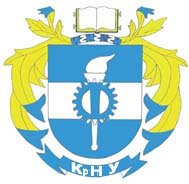 ХХІI  МІЖНАРОДНА НАУКОВО-ПРАКТИЧНА КОНФЕРЕНЦІЯ СТУДЕНТІВ, АСПІРАНТІВ ТА МОЛОДИХ УЧЕНИХ «АКТУАЛЬНІ ПРОБЛЕМИ ЖИТТЄДІЯЛЬНОСТІ СУСПІЛЬСТВА»Запрошення на конференцію15 – 16  квітня 2015 р.м. Кременчук